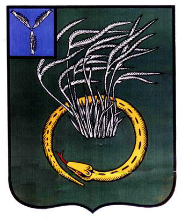 АДМИНИСТРАЦИЯ ПЕРЕЛЮБСКОГО МУНИЦИПАЛЬНОГО
РАЙОНА САРАТОВСКОЙ ОБЛАСТИР А С П О Р Я Ж Е Н И Еот 20 июня 2022 года № 110                                                                                               с. ПерелюбО  внесении изменений   в состав комиссиипо делам несовершеннолетнихи защите их прав администрацииПерелюбского муниципального районаСаратовской области   В целях улучшения качества работы и в связи с кадровыми перестановками   1. Включить в состав комиссии по делам несовершеннолетних и защите их прав администрации Перелюбского муниципального района:- Исполняющего обязанности председателя комиссии по делам несовершеннолетнего и защите их прав администрации Перелюбского муниципального района Саратовской области Евгения Викторовича Крючкова;-Консультанта главы администрации по делам молодежи и спорту Александра Юрьевича Прохоренко. Глава Перелюбского муниципального  района                                                              Н.Г.  Савельев    